         АДМИНИСТРАЦИЯ                                                                                       МУНИЦИПАЛЬНОГО РАЙОНА                                                                   КАМЫШЛИНСКИЙ                                                       САМАРСКОЙ ОБЛАСТИ                                                                     ПОСТАНОВЛЕНИЕ            19.01.2022г. № 15О внесении изменений в постановление Администрации муниципального района Камышлинский Самарской области от 23.11.2018 №481 «Об утверждении муниципальной программы «Содержание и развитие жилищно-коммунального хозяйства и коммунальной инфраструктуры муниципального района Камышлинский Самарской области на 2019-2021 годы»В целях реализации статьи 179 Бюджетного кодекса Российской Федерации, в соответствии с Федеральным законом от 06.10.2003 №131-ФЗ «Об общих принципах организации местного самоуправления в Российской Федерации», руководствуясь Уставом муниципального района Камышлинский Самарской области, Администрация муниципального района Камышлинский Самарской областиПОСТАНОВЛЯЕТ:1. Внести в постановление Администрации муниципального района Камышлинский Самарской области от 23.11.2018 № 481 «Об утверждении муниципальной программы «Содержание и развитие жилищно-коммунального хозяйства и коммунальной инфраструктуры муниципального района Камышлинский Самарской области на 2019-2021 годы» (с изменениями в редакции постановлений от 24.10.2019 года №397; от 15.10.2020 года №362; от 12.02.2021 года №61; от 10.03.2021 года №92; от 02.06.2021 года № 244; от 29.06.2021 года №275; от 11.10.2021 года № 443) (далее – Постановление) следующие изменения:-наименование постановления изложить в новой редакции:«Об утверждении муниципальной программы «Содержание и развитие жилищно-коммунального хозяйства и коммунальной инфраструктуры муниципального района Камышлинский Самарской области на 2019-2024 годы»;- муниципальную программу «Содержание и развитие жилищно-коммунального хозяйства и коммунальной инфраструктуры муниципального района Камышлинский Самарской области на 2019-2021 годы», утвержденную Постановлением, изложить в редакции согласно приложению к настоящему постановлению.2. Опубликовать настоящее постановление в газете «Камышлинские известия» и разместить на официальном сайте Администрации муниципального района Камышлинский Самарской области в сети Интернет /www.kamadm.ru/.3. Контроль за исполнением настоящего постановления возложить на заместителя Главы муниципального района Камышлинский Самарской области по строительству и ЖКХ – руководителя  управления строительства, архитектуры и ЖКХ администрации муниципального района Камышлинский Самарской области Абрарова Р.Р.4. Настоящее постановление вступает в силу после его подписания.Глава муниципального  района 	                                           Р.К. БагаутдиновАхметвалеев, 33178Приложение к постановлению Администрации муниципального района Камышлинский Самарской области                     от 19.01.2022 года №15МУНИЦИПАЛЬНАЯ ПРОГРАММА«Содержание и развитие жилищно-коммунального хозяйства и коммунальной инфраструктуры муниципального района Камышлинский Самарской области на 2019-2024 годы»Паспорт муниципальной программы1. Характеристика проблемы, на решение которой направлена ПрограммаСтратегией социально-экономического развития муниципального района Камышлинский Самарской области до 2024 года безусловным приоритетом государственной политики в регионе определено создание условий для повышения уровня и качества жизни населения. И не малую нишу здесь занимает сфера жилищно-коммунального хозяйстваРеформирование жилищно-коммунального хозяйства в муниципальном районе Камышлинский включило несколько основных этапов, в ходе которых решались задачи реформы системы платы за жилищно-коммунальные услуги, создания системы гарантированной адресной социальной поддержки граждан, финансового оздоровления и модернизации организаций жилищно-коммунального хозяйства, развития конкурентных рыночных отношений и привлечения частного бизнеса к управлению многоквартирными домами и объектами коммунального комплекса. Тем не менее конечные цели реформы отрасли на территории района – обеспечение надлежащего качества жилищно-коммунальных услуг, повышение надежности, энергоэффективности систем коммунальной инфраструктуры, оптимизация расходов на производство и предоставление потребителям жилищных и коммунальных услуг (ресурсов) – на сегодняшний день в полной мере не достигнуты.К основному проблемному вопросу отрасли следует отнести значительный уровень износа основных фондов коммунального комплекса. Устаревшая система коммунальной инфраструктуры большинства предприятий ЖКХ района не позволяет обеспечивать соблюдение требований к качеству коммунальных услуг, поставляемых потребителям..Муниципальному унитарному предприятию «КомХоз» администрацией муниципального района Камышлинский переданы 23 котельные. Система теплоснабжения муниципального образования характеризуется значительным количеством устаревшего и энергоемкого оборудования: 30 процентов котельных введены в эксплуатацию до 2000 года и отработали нормативный эксплуатационный срок службы.В большинстве мини котельных газовые котлы оснащены устаревшими системами автоматики безопасности котлов.Жилищно-коммунальная сфера в муниципальном образовании характеризуется высокой степенью неэффективности производства и распределения коммунальных ресурсов. Потери энергоресурсов в среднем по району составляют свыше 7 процентов.Деятельность в сфере централизованного водоснабжения в районе осуществляют две организации, МУП ЖКХ «Исток» по селу Новое Усманово и ООО «Родник» по с. Камышла, с. Старое Ермаково, с. Новое Ермаково, п. Чулпан, с. Старая Балыкла, с. Степановка, с. Старое Усманово, с. Никиткино и с. Неклюдово. Переданные на обслуживание объекты водоснабжения находятся в муниципальной собственности сельских поселений района. Большая часть объектов эксплуатируются с большим физическим износом, что сказывается на снижении качества питьевой воды и качества услуги, а также требует всё больших затрат на содержание.  В связи с этим требуется проведение капитального ремонта, замены, а так же модернизация современным оборудованием и материалами. А также в целях доступности услуги необходимо строительство сетей на новых участках, в частности в районном центре Камышла.Отсутствие заметных положительных результатов в улучшении технического состояния основных фондов и повышении эффективности функционирования системы коммунальной инфраструктуры связано с острой нехваткой инвестиций. Это является следствием отставания принятия системных и комплексных мер по формированию механизмов, обеспечивающих инвестиционную привлекательность данной сферы.Вызванный постоянным ростом расходов организаций коммунального комплекса рост тарифов на коммунальные услуги ведет к росту совокупного платежа граждан и увеличению задолженности. Динамика задолженности населения за оплату предоставленных услуг тепло-, водо-, электро-, газоснабжения, водоотведения, по сбору и вывозу твердых бытовых отходов, ремонту общего имущества собственников помещений в многоквартирном доме негативно отражается на решении задач реформирования отрасли в целях улучшения системы жизнеобеспечения граждан.Востребованными отраслевыми задачами, решение которых позволит создать условия для поддержания системы жизнеобеспечения населения в надлежащем качестве, являются предупреждения ситуаций, которые могут привести к нарушению функционирования этих систем, ликвидации их последствий, включая проведение аварийно-восстановительных и других неотложных работ при возникновении аварийных ситуаций на объектах жилищно-коммунального хозяйства и других объектах муниципального района Камышлинский.Отсутствие комплексного и системного решения вопросов, связанных с дальнейшим развитием жилищно-коммунального комплекса и его модернизацией, не позволит производить ресурсы и предоставлять коммунальные услуги в количестве, необходимом для удовлетворения потребности населения в питьевой воде, тепле, комфортном проживании. При степени износа оборудования, превышающего в среднем 60-65 процентов, непроизводительные потери энергоресурсов увеличиваются до 15-20 процентов, возрастает количество сбоев работы системы и аварийных ситуаций. Средства организаций, осуществляющих регулируемые виды деятельности в сфере теплоснабжения, водоснабжения, водоотведения и очистки сточных вод, а также средства бюджетов муниципальных образований муниципального района Камышлинский и бюджета Самарской области направляются не на строительство и реконструкцию систем коммунальной инфраструктуры, а на ремонтные работы, включая аварийно-восстановительные. В свою очередь, это будет являться постоянным источником роста расходов на производство жилищно-коммунальных услуг и тарифов для населения.Преодоление дефицита инвестиционных ресурсов, привлекаемых в коммунальный сектор и жилищное хозяйство, и существенное повышение эффективности инвестиционных отраслевых проектов могут быть достигнуты только на основе формирования инструментов и практики долгосрочного финансового обеспечения мероприятий по модернизации и развитию системы коммунальной инфраструктуры, объектов жилищного хозяйства кредитно-финансовыми организациями и частными инвесторами с учетом целевых показателей надежности и качества предоставляемых жилищно-коммунальных услуг (коммунальных ресурсов).Муниципальная программа «Содержание и развитие жилищно-коммунального хозяйства и коммунальной инфраструктуры муниципального района Камышлинский Самарской области на 2019-2024 годы.» (далее – Программа) соответствует приоритетам социально-экономического развития Российской Федерации на период до 2020 года, установленным распоряжением Правительства Российской Федерации от 17.11.2008 № 1662-р, Федеральными законами от 21.07.2007 № 185-ФЗ «О Фонде содействия реформированию жилищно-коммунального хозяйства», от 27.07.2010 № 190-ФЗ «О теплоснабжении», от 07.12.2011 № 416-ФЗ «О водоснабжении и водоотведении».Программа направлена на:- создание условий для дальнейшего развития и модернизации жилищно-коммунального комплекса муниципального района Камышлинский с привлечением субъектов предпринимательства к управлению и инвестированию в отрасль, позволяющих повысить качество предоставляемых услуг населению;- снижение среднего уровня физического износа объектов коммунальной инфраструктуры и многоквартирных домов муниципального района Камышлинский.2. Цели и задачи ПрограммыЦелью Программы является Обеспечение повышения качества предоставляемых жилищно-коммунальных услуг на территории муниципального района Камышлинский, снижение затрат на энергетические ресурсы.Для достижения поставленной цели необходимо решить следующие задачи:- обеспечить проведение работ по содержанию объектов жилищно-коммунального хозяйства;- проводить своевременную модернизацию, реконструкцию, капитальный ремонт объектов жилищно-коммунального хозяйства и инженерных сетей;Подпрограмма основана на следующих базовых принципах:- софинансирование проектов модернизации объектов коммунальной инфраструктуры с привлечением бюджетных средств и средств внебюджетных источников;- развитие различных форм государственно-частного партнерства с целью привлечения средств внебюджетных источников для финансирования проектов модернизации объектов коммунальной инфраструктуры с использованием бюджетных средств в целях снижения рисков инвестирования;- открытый отбор проектов модернизации объектов коммунальной инфраструктуры.3. Методика расчета определения потребности денежных средств по ПрограммеРасходы на содержание и развитие коммунальной инфраструктуры Муниципального района Камышлинский по настоящей подпрограмме в 2019-2024 годах определяются согласно сметных расчетов или выставленных счетов по товарам и услугам.4. Планируемые результаты ПрограммыДостижение целей и реализация задач Программы будет осуществляться путем выполнения мероприятий, предусмотренных в Приложении № 1 к настоящей Программе.5. Организация управления и контроль за реализацией настоящей ПрограммыФункции заказчика настоящей Программы осуществляет Администрация муниципального района Камышлинский, непосредственным разработчиком Программы является Управление строительства, архитектуры и ЖКХ  администрации муниципального района Камышлинский.В рамках выполнения настоящей Программы заказчик совместно с исполнителем осуществляет следующие функции:- определяет количество и виды мероприятий;- координирует действия подрядных организаций, участвующих в реализации мероприятий настоящей Программы;- организует и проводит конкурсы по отбору подрядных организаций для участия в реализации настоящей Программы;- производит приемку выполненных мероприятий по реализации настоящей Программы;- осуществляет общий контроль за реализацией настоящей Программы.Приложение № 1к муниципальной программе «Содержание и развитие жилищно-коммунального хозяйства и коммунальной инфраструктуры муниципального района Камышлинский Самарской области на 2019-2024 годы»Перечень мероприятий и результаты реализации программы «Содержание и развитие жилищно-коммунального хозяйства Муниципального района Камышлинский Самарской области на 2019-2024 годы»Наименование муниципальной программыСодержание и развитие жилищно-коммунального хозяйства и коммунальной инфраструктуры муниципального района Камышлинский Самарской области на 2019-2024 годы.Цели муниципальной программыОбеспечение повышения качества предоставляемых жилищно-коммунальных услуг на территории муниципального района Камышлинский, снижение затрат на энергетические ресурсы. Задачи муниципальной программы- проведение работ по содержанию объектов жилищно-коммунального хозяйства;
- строительство, своевременная модернизация, реконструкция, проведение капитального ремонта объектов жилищно-коммунального хозяйства и инженерных коммунальных сетей;Исполнитель муниципальной программыУправление строительства, архитектуры и ЖКХ администрации муниципального района Камышлинский Самарской области, Комитет по управлению муниципальным имуществом администрации муниципального района Камышлинский Самарской области, МУП «КомХоз»Заказчик муниципальной программыАдминистрация муниципального района Камышлинский Самарской областиСроки реализации муниципальной программы2019 – 2024 гг.Источники финансирования муниципальной программы.Средства областного бюджета,средства местного бюджета.Планируемые затраты на реализацию программы по годам, тыс. рублейВсего: 184 141,528в том числе: 2019 г. – 4 342,1702020 г. – 0,02021 г. – 16 799,3582022 г. – 2024 г. – 163 000,00Плановые показатели реализации муниципальной программыПо результатам реализации мероприятий Программы планируется:- уменьшение числа аварий, нарушений в работе систем теплоснабжения и водоснабжения;- снижение затрат на энергетические ресурсы,
- снижение задолженности за потребленные топливно-энергетические ресурсы (газ и электроэнергия);
 № п/пНаименование
мероприятияИсточники
финансированияНеобходимый объём финансовых ресурсов на реализацию
мероприятия, тыс. рублейПредполагаемый год реализации
 мероприятияОжидаемый результат по итогам реализации мероприятия1234562Устройство контейнерных площадокобластной и местный бюджет4 342,1702019 г.Улучшение качества предоставления услуг по  обращению с твёрдыми коммунальными отходами.7 Капитальный ремонт водонапорной башни, расположенной по адресу: Самарская область, Камышлинский район, с. Старое Ермаково, ул. Молодёжнаяобластной и местный бюджет2 898,6162021 г.Модернизация и повышение надёжности системы водоснабжения.8Диспетчеризация системами автоматического оповещения работы котельных.местный бюджет120,0002021 г.Снижение затрат на котельные.Корректировка проекта и  проведение государственной экспертизы проектной документациипо объекту: «Корректировка проектно-сметной документации и строительство водозабора № 2 и водопровода в районном центре Камышла Камышлинского района»областной и местный бюджет13 513,1322021 г.Повышение качества питьевой воды централизованной сети с. Камышла.Приобретение комплекта оборудования коммерческого узла учёта расхода газа для замены в центральной котельной № 1 (с. Камышла, ул. Победы, д. 51А)местный бюджет267,6102021 г.Модернизация и снижение затрат на котельную.Строительно-монтажные работыпо объекту: «Корректировка проектно-сметной документации и строительство водозабора № 2 и водопровода в районном центре Камышла Камышлинского района»федеральный, областной и местный бюджеты163000,002022 – 2024 гг.Повышение качества питьевой воды централизованной сети с. Камышла.ИТОГО:184141,528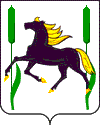 